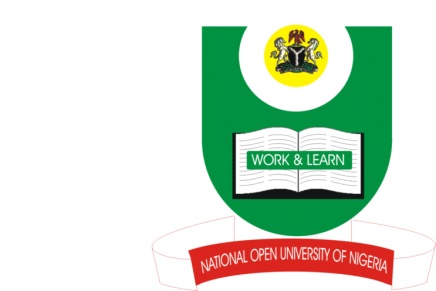 NATIONAL OPEN UNIVERSITY OF NIGERIAPlot 91, Cadastral Zone, Nnamdi Azikwe Express Way, Jabi - AbujaFACULTY OF HEALTH SCIENCESOCTOBER/NOVEMBER EXAMINATION 2016COURSE CODE:   		NSS 320COURSE TITLE:     	Nursing Ethics and Jurisprudence CREDIT UNIT: 	    	3 Units TIME ALLOWED:  		2 HoursINSTRUCTION: READ THE QUESTIONS CAREFULLY AND ANSWER ALLQUESTION 1a. Write on the five types of value. 						5 marksb. Enumerate the differences between belief and attitude. 			5 marksc. Discuss briefly the relevance of Nursing Ethics and Jurisprudence to     Nursing Science. 								10marksQUESTION 2a. Clearly state the Nurses’ Pledge. 						5 marksb. Describe the elements of Code of Ethics for Nurses.				8 marksc. State the differences between Law and Ethics 					7 marksQUESTION 3a. Describe the concept of negligence. 						5 marksb. Explain the elements required to establish case of nursing negligence or malpractice against a nurse practitioner. 					10 marksQUESTION 4a. Describe the tasks in helping client clarify his values 				5 marksb. Clearly distinguish between Morality and Law 				5 marks c. Explain the Carol Gilligan’s Stages of Moral Development 			5 marks